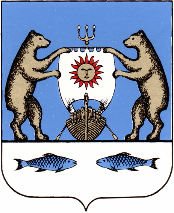 Российская Федерация                                                 Новгородская область Новгородский районАдминистрация Савинского поселенияПОСТАНОВЛЕНИЕот 31.05.2019 г. № 548д.СавиноОб утверждении регламента заседаний бюджетных комиссий в приоритетном проекте «Народный бюджет» В соответствии с Федеральным законом от 06.10.2003 № 131-ФЗ «Об общих принципах организации местного самоуправления в Российской Федерации», Постановлением Администрации Савинского сельского поселения от 31.05.2019 № 547 «Об утверждении Положения о реализации приоритетного проекта «Народный бюджет» в Савинском сельском поселении», Администрация Савинского сельского поселения ПОСТАНОВЛЯЕТ:1. Утвердить регламент заседаний бюджетных комиссий в приоритетном проекте «Народный бюджет».2. Настоящее Постановление вступает в силу с момента опубликования.3. Опубликовать настоящее Постановление в периодическом печатном издании «Савинский Вестник» и разместить на официальном сайте Администрации Савинского сельского поселения в информационно-телекоммуникационной сети «Интернет» по адресу: savinoadm.ruГлава сельского поселения                                                   А.В.Сысоев Приложениек Постановлению АдминистрацииСавинского сельского поселенияот 31.05.2019 № 548РЕГЛАМЕНТзаседаний бюджетных комиссий в приоритетном проекте «Народный бюджет»1. Общие положенияБюджетная комиссия – это инновационная форма общественных обсуждений по бюджетной тематике, инициируемых администрацией Савинского сельского поселения. Бюджетная комиссия состоит из членов с правом голоса (11 человек) и членов резерва (не более 11 человек). Члены бюджетной комиссии с правом голоса получают право выдвижения инициатив и право голоса при голосовании в рамках проекта «Народный бюджет». Члены резерва бюджетной комиссии получают право замещать членов бюджетной комиссии с правом голоса в случае невозможности исполнения ими своих обязанностей. Бюджетные комиссии формируются отдельно для каждого проекта «Народный бюджет» по правилам, содержащимся в Регламенте отбора членов бюджетных комиссий и резерва бюджетных комиссий в проекте «Народный бюджет». Состав и количество заседаний бюджетной комиссии определяются в соответствии с настоящим регламентом и расписанием заседаний, составляемым отдельно. Заседания бюджетной комиссии ведет модератор, назначенный организатором проекта «Народный бюджет» - Администрацией Савинского сельского поселения. Инициативное предложение (инициатива) члена бюджетной комиссии – предложение по улучшению благоустройства или других сфер жизни в Савинском сельском поселение, разрабатываемое членом бюджетной комиссии в процессе заседаний в соответствии с Формой, представленной в приложении к настоящему регламенту. 2. Решения бюджетных комиссийЗаседания бюджетных комиссий проводятся для обсуждения и выработки решений по реализации инициатив граждан в рамках проекта «Народный бюджет» с учетом замечаний и предложений сотрудников Администрации Савинского сельского поселения. Решения о реализации инициатив членов бюджетных комиссий принимаются совместно с администрацией Савинского сельского поселения, при согласии всех сторон. Окончательным результатом заседаний бюджетных комиссий являются решения о реализации инициатив граждан в рамках проекта «Народный бюджет», оформляемые протоколом в соответствии с п. 5.2 Регламента голосования членов бюджетных комиссий в проекте «Народный бюджет». 3. Права и обязанности членов бюджетных комиссий3.1. Права членов бюджетных комиссий с правом голоса 3.1.1. Члены бюджетной комиссии с правом голоса имеют право на выдвижение не более 1 (одной) инициативы в рамках проекта «Народный бюджет». Член комиссии с правом голоса вправе снимать свои инициативы с обсуждения (рассмотрения до голосования) и голосования членов бюджетной комиссии. 3.1.2. Члены бюджетной комиссии с правом голоса имеют право на получение информации от администрации Савинского сельского поселения, связанной с их инициативами или необходимой для разработки инициатив. 3.1.3. Члены бюджетной комиссии с правом голоса имеют право на отбор инициатив, обсуждаемых бюджетной комиссией. Отбор осуществляется голосованием членов бюджетной комиссии. Голосование за инициативы осуществляется согласно Регламенту голосования членов бюджетной комиссии. 3.2. Обязанности членов бюджетных комиссий с правом голоса 3.2.1. Члены бюджетной комиссии с правом голоса должны выполнять правила, установленные настоящим регламентом. 3.2.2. Члены бюджетной комиссии с правом голоса должны посещать заседания бюджетных комиссий и участвовать в их работе. 3.2.3. Члены бюджетной комиссии с правом голоса должны разрабатывать свои инициативы в оговоренные сроки в соответствии с Формой. 3.2.4. Члены бюджетной комиссии с правом голоса должны своевременно выполнять выдаваемые модератором задания, касающиеся выдвигаемых инициатив. Формат выполнения задания оговаривается модератором. 3.2.5. Члены бюджетной комиссии с правом голоса должны заранее информировать модератора о пропусках заседаний или опозданиях. Способ информирования будет принят большинством голосов на первом заседании бюджетной комиссии с учетом возможностей и пожеланий членов бюджетной комиссии. 3.3. Права членов резерва бюджетной комиссии 3.3.1. Члены резерва имеют право на устное выступление перед членами бюджетной комиссии за полчаса до или после заседания бюджетной комиссии (время выступления согласовывается с членами бюджетной комиссии и модератором). Во время выступления (продолжительность которого определяется модератором) член резерва имеет право озвучить собственную инициативу. 3.3.2. Члены резерва получают право высказаться только в том случае, если модератор предоставляет им слово. 3.4. Обязанности членов резерва бюджетной комиссии 3.4.1. Член резерва не должен вмешиваться в непосредственный ход заседания. 3.4.2. Член резерва не должен отвлекать членов бюджетной комиссии от работы (разговорами или иным способом. 3.4.3. Член резерва обязан придерживаться допустимых форматов поведения во время выдвижения членами комиссии своих инициатив (не допускать оскорбительных высказываний и пр.). 4. Права и обязанности модератора бюджетной комиссии4.1. Права модератора бюджетной комиссии 4.1.1. Модератор имеет исключительное право предоставления и лишения слова в течение каждого заседания. Модератор может лишить слова члена бюджетной комиссии в том случае, если последний начинает выступать без согласия модератора (способ выражения согласия модератора согласовывается с членами бюджетной комиссии на первом заседании). 4.1.2. Модератор обладает исключительным правом на замену члена бюджетной комиссии с правом голоса членом резерва в том случае, если член комиссии с правом голоса совершает действия, указанные в пункте 5.1. 4.1.3. Модератор имеет право давать задания членам бюджетной комиссии и определять срок их выполнения (с учетом мнений членов комиссии, однако право окончательного определения срока остается за модератором). 4.2. Обязанности модератора бюджетной комиссии 4.2.1. Информировать собравшихся членов бюджетной комиссии о целях и задачах текущего заседания. 4.2.2. Отвечать на вопросы членов бюджетной комиссии по порядку проведения заседания. 4.2.3. Предоставлять пояснения по правилам настоящего регламента и расписанию заседаний. 4.2.4. В начале каждого заседания определять ход заседания в виде: формата заседания и времени, отведенного на выступление каждого члена бюджетной комиссии, порядка выступлений (каким образом членам бюджетной комиссии предоставляется право слова, описание порядка очередности выступающих и т.д.). 5. Порядок исключения из членов бюджетной комиссииИсключение члена комиссии осуществляется модератором. 5.1. Порядок исключения из членов бюджетной комиссии с правом голоса (замены члена комиссии на члена резерва) Замена осуществляется по следующим возможным причинам: 5.1.1. Трехкратное нарушение п. 3.2.2 (пропуск заседаний). 5.1.2. Двукратное нарушение п. 3.2.4 (невыполнение задания). 5.1.3. Неоднократное нарушение хода заседаний. После третьего предупреждения модератор имеет право на замену члена бюджетной комиссии. Предупреждения могут быть получены в ходе одного или нескольких заседаний. К нарушениям относятся: превышение времени, отведенного модератором на выступление; нарушение порядка выступлений и обсуждений (перебивание других членов бюджетной комиссии, выступление без разрешения модератора); употребление недопустимых способов речевой коммуникации (оскорбления и т.д.), появление на заседаниях в нетрезвом состоянии. Выбывший член бюджетной комиссии заменяется членом резерва. Член резерва выбирается по жребию из числа присутствующих на заседании членов резерва. Жеребьевка проходит в начале заседания в присутствии членов бюджетной комиссии и резерва. Заместивший члена бюджетной комиссии член резерва включается в текущий этап работы. Если этап экспертизы инициатив пройден, новый член бюджетной комиссии не может выдвигать свою инициативу. В этом случае он может голосовать за одну из выдвинутых инициатив и участвовать в ее разработке. В случае отсутствия членов резерва, число членов бюджетной комиссии соответствующим образом уменьшается. 5.2. Порядок исключения из членов резерва бюджетной комиссии После третьего предупреждения, полученного от модератора, о нарушении членом резерва своих обязанностей, член резерва выбывает из его состава. Однако он может быть удален и после первого предупреждения по решению модератора в том случае, если нарушения касаются пунктов 3.4.2 и/или 3.4.3. 6. Экспертиза инициативных предложенийИнициативы, выдвинутые в рамках проекта «Народный бюджет» на одном из этапов заседаний, проходят экспертизу в Администрации Савинского сельского  поселения. Порядок экспертизы инициатив определен Положением об экспертизе инициатив членов бюджетных комиссий. 7. Изменения регламентаИзменения настоящего регламента в течение текущего года работы бюджетной комиссии в рамках проекта «Народный бюджет» не допускаются. Члены бюджетной комиссии и жители Савинского сельского поселения могут предлагать изменения, дополнения и уточнения к проектам регламентов, определяющих порядок реализации проекта «Народный бюджет» в следующем году. Приложение к Регламенту заседаний бюджетных комиссийинициативное предложениепо распределению части бюджетных средствот _________________________________________________________________(Ф.И.О. члена бюджетной комиссии)1. Предложение:___________________________________________________________________2. Краткое описание проблемы, на решение которой направлено предложение:__________________________________________________________________________________________________________________________________________________________________________________________________________________________________________________________________________________________________________________________________________________________________________________________________________________3. Мероприятия по реализации предложения (описание работ, которые необходимо провести для реализации предложения):____________________________________________________________________________________________________________________________________________________________________________________________________________________________________________________________________________4. Ориентировочный бюджет предложения:_________________________________________________________________________________________________________________________________________________________________________________________________________5. Ожидаемые результаты:_________________________________________________________________________________________________________________________________________________________________________________________________________6. Кто получит пользу от реализации предложения:______________________________________________________________________________________________________________________________________